公益財団法人山口県国際交流協会　外国文化講座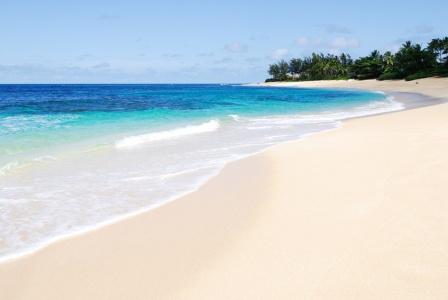 講演「ハワイと山口県」～世界を変えた移住者たち～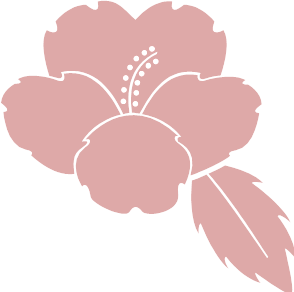 オオタサンウクレレコンサート2012年６月３日(日) 13:30～15:30[開場13:00]山口県旧県会議事堂　夢交流ホール　[山口県庁]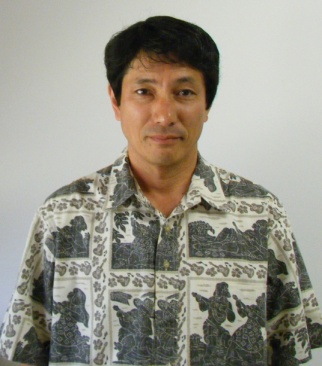 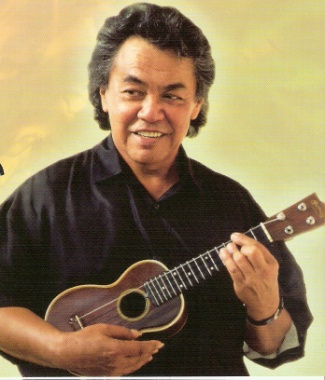 講演＆ウクレレコンサート参加申込書公益財団法人　山口県国際交流協会　あて〒753-0814山口市吉敷下東4丁目17-1FAX：０８３－９２０－４１４４　E mail：yiea@yiea.or.jp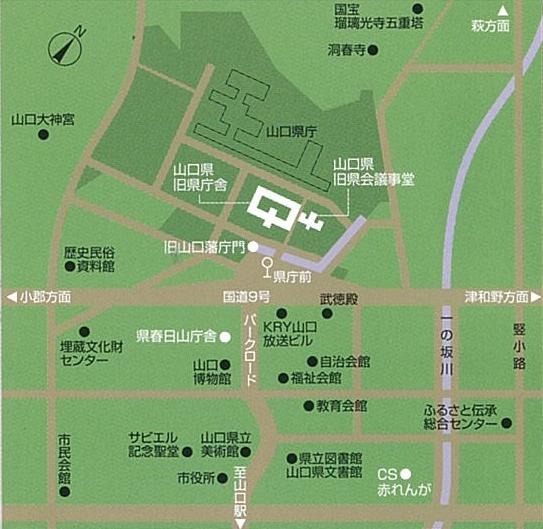 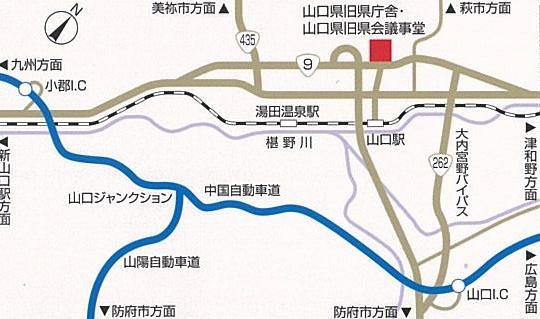 フリガナ氏　　名住　　所連 絡 先※携帯電話も可